(5 participations aux Championnat du monde) Le week-end avec chien 160€ (Maxi 8 couples) - Le week-end en tant qu’écoutant 60€ Je m’inscris :  Conducteur : Nom :						Prénom :Téléphone :Club :Chien :Nom :					Race : 					Age :Discipline(s) pratiquée(s) et niveau : Renseignements complémentaires (chien craintif, sourd, etc…) : Rayer ci-dessous la mention inutile :Formulaire à renvoyer par mail à : secretariat@acv94.fr Signature: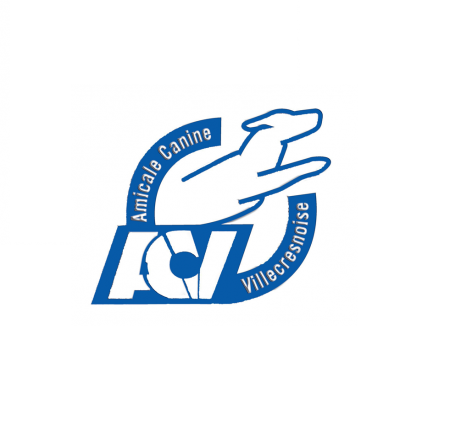 Weekend avec chien Acompte de 120€ par chèque, 
à l’ordre de « ACV » lors de l’inscriptionWeek-end écoutant Acompte de 30€ par chèque, 
à l’ordre de « ACV », lors de l’inscription